Список победителей акции «В новый год без долгов!»                                      Категория 1 - частичное освобождение от оплаты начисленных платежей по статье «Содержание общего имущества» (50 %) сроком, на 6 месяцев, начиная с 01.01.2022г.– 3 (три) человека.                                                                                                        Условия: подать показания в декабре с 10 по 15 число и произвести оплату за декабрь по 26.12 включительно.                   Категория 2 - подарочные сертификаты - 6 (человек).                                                         Условия: подать показания в декабре месяце с 10 по 15 число, произвести авансовый платёж за январь месяц до 26.12.2021г. равный начислению за декабрь.           Категория 3 - подарочные сертификаты на бытовую технику - 6 (человек).                                                                                     Условия: передача показаний с 20 по 25 число и оплата по 10 число -  втечении года.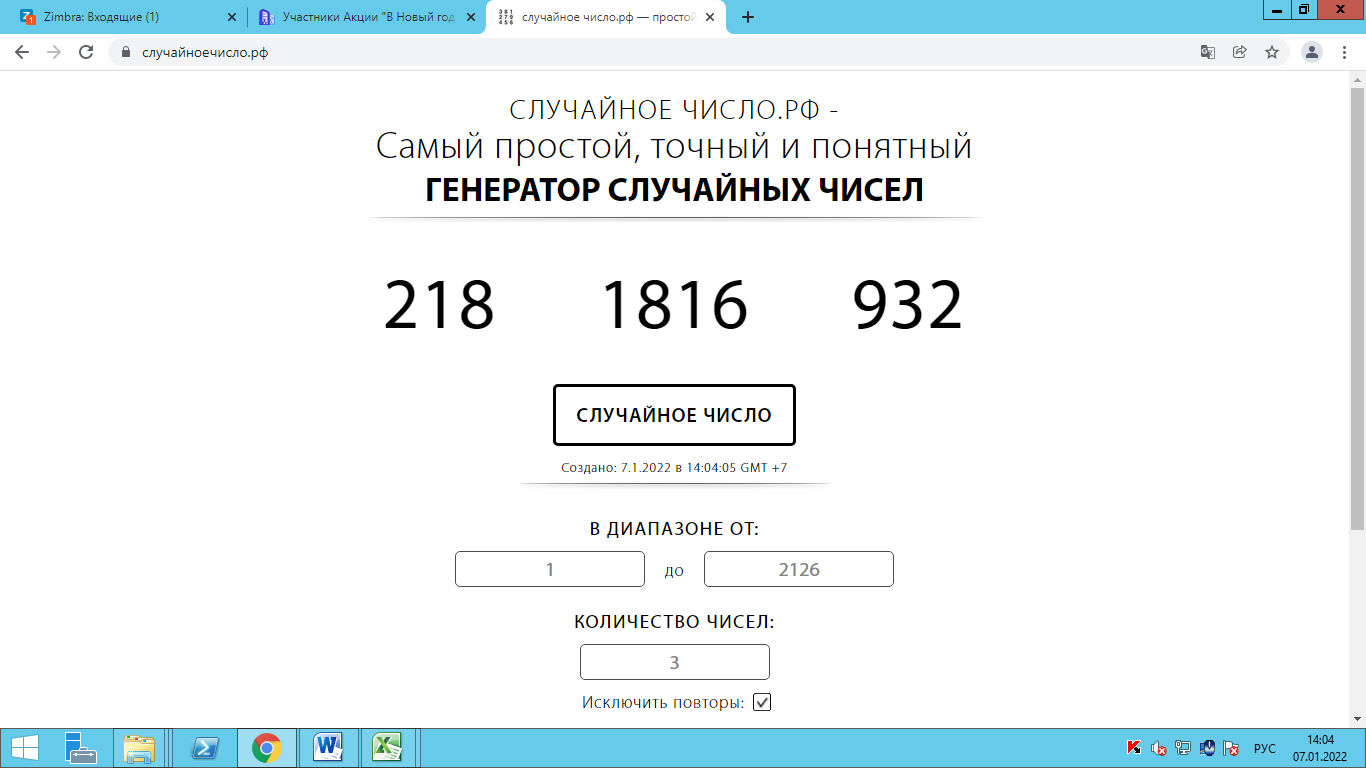 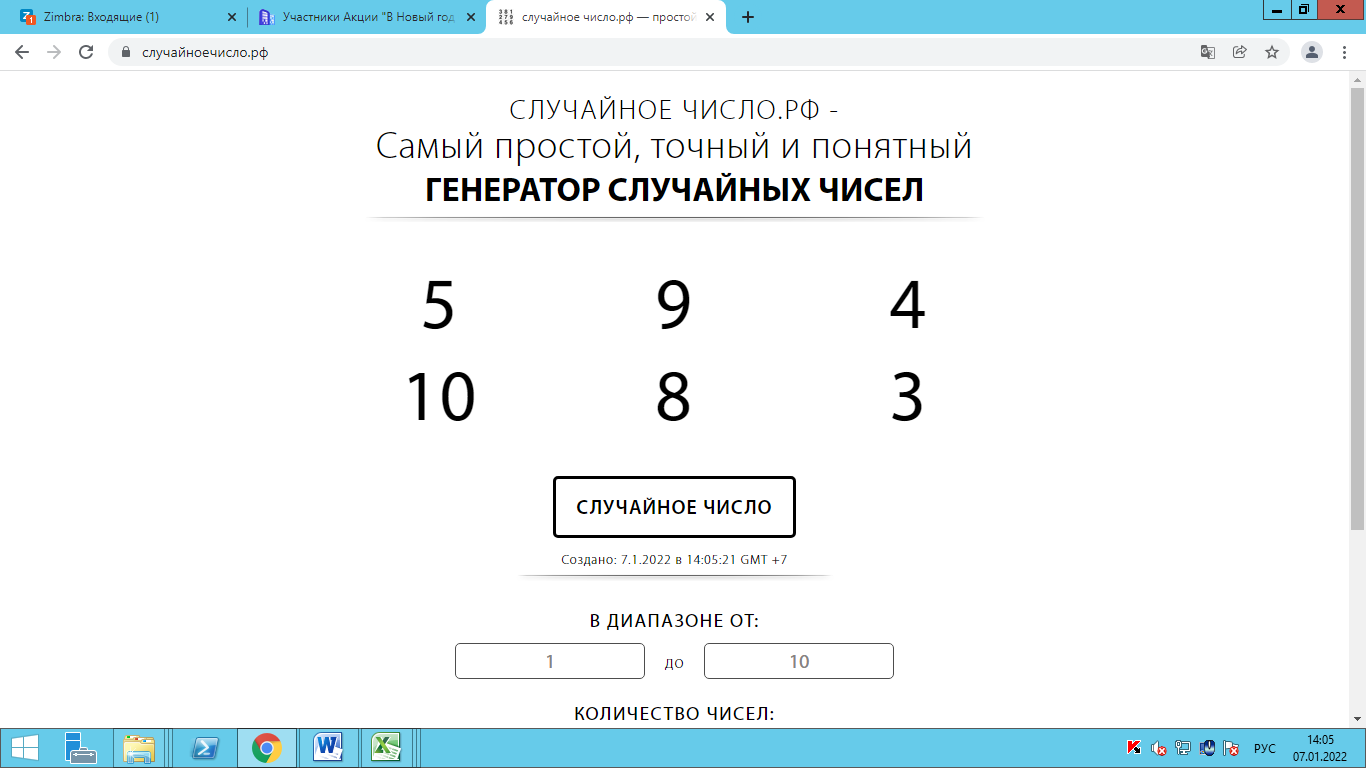 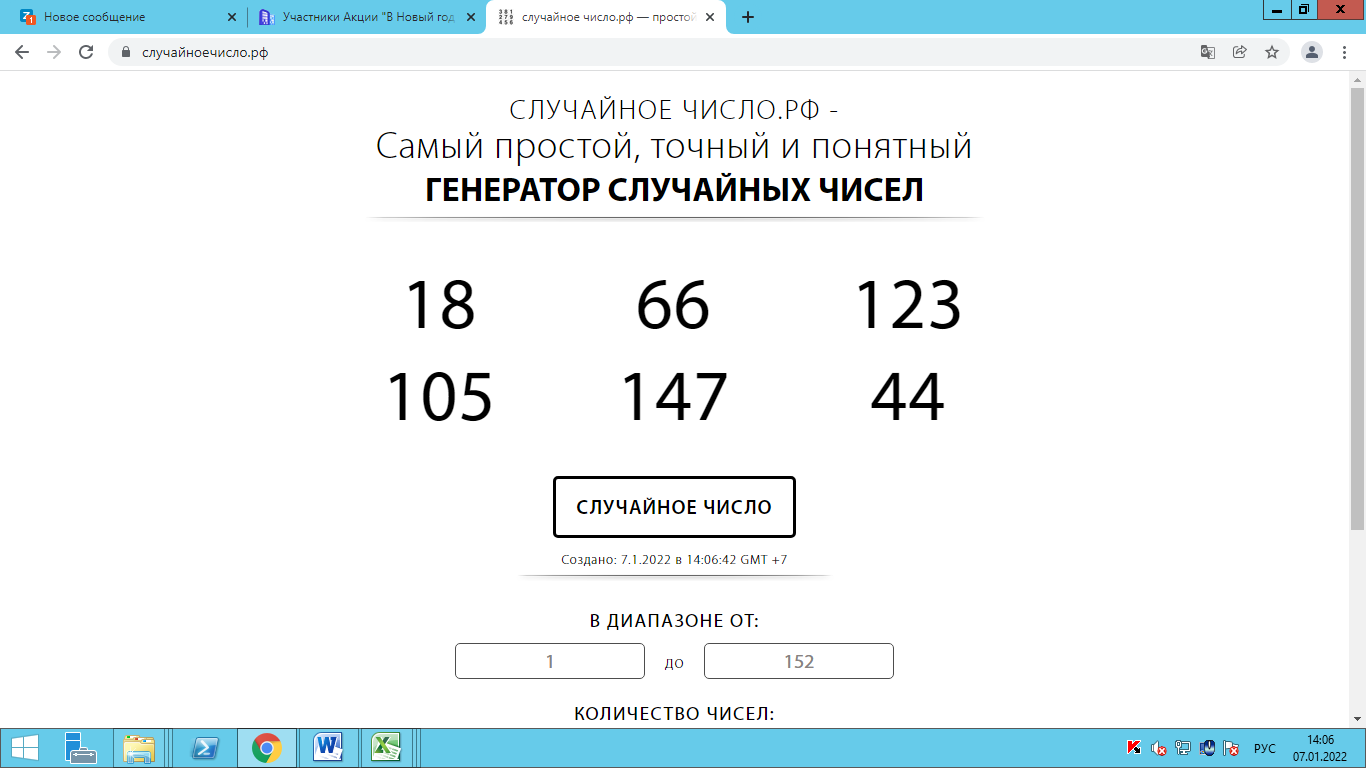 № п/пНомер участникаЛицевой счётАдрес12182003023908Спортивная, 3, Кв. 23929322021020202Спортивная, 21, кв. 202318163257211001Титова, 257/2, кв. 110№ п/пНомер участникаЛицевой счётАдрес132019029301Спортивная, 19, кв. 293242029025001Спортивная, 29, кв. 250353238202401Титова, 238/2, кв. 24483257013302Титова, 257, кв. 133593264008801Титова, 264, кв. 886103272000602Титова, 272, кв. 6№ п/пНомер участникаЛицевой счётАдрес1181055106202Забалуева, 55/1, Кв. 622442009204301Спортивная, 9/2, кв. 433662015025801Спортивная, 15, кв. 25841053240104401Титова, 240/1, кв. 4451233252101401Титова, 252/1, кв. 1461473276020301Титова, 276, кв. 203